Journalisme professionnel Améliore et protège le journalisme depuis 1909Code d’éthiqueLes membres de la Société des Journalistes Professionnels croient que le journalisme éthique cherche à s’assurer que l’échange d’information soit exact, juste et rigoureux. Un journaliste éthique est intègre.

La Société déclare que ces quatre principes sont la base du journalisme éthique et encourage leur utilisation par toutes les personnes impliquées.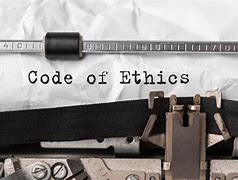 Être responsable et transparentLe journalisme éthique signifie assumer la responsabilité de son travail et expliquer ses décisions au public.Les journalistes devraient :Le respect de la personne et de sa vie privéeLa vérification des faits et des sourcesLe principe de la liberté de l’information et de l’expressionLibre accès aux sources d’informationDroit d’enquêter librementElle est garante de bons comportementsChercher la vérité et la révélerLe journalisme éthique devrait être exact et juste. Les journalistes devraient être honnêtes et courageux dans leurs réunions, leurs reportages et leurs interprétations.Les journalistes devraient :Assumer la responsabilité de l’exactitude de leur travail. Vérifier l’information avant de la publier. Se souvenir que ni la rapidité, ni le format ne justifient la propagation de fausses rumeurs.Décrire le contexte. Collecter, mettre à jour et corriger régulièrement les informations d’un article en cours.Identifier clairement les sources. Rechercher diligemment les sujets d’un article pour leur permettre de répondre aux critiques ou accusations.Eviter de collecter de l’information clandestinement ou par d’autres méthodes furtives à moins que les méthodes traditionnelles ne permettent pas d’obtenir d’informations vitales au public.Être vigilant et courageux en tenant les personnes puissantes pour responsables de leurs actions. Être la voix de ce qu’on n’écoute pas.Soutenir un échange d’idées ouvert et courtois, même si ces idées vous semblent répugnantes.Permettre l’accès à vos sources lorsque cela est pertinent et adéquat.Eviter les stéréotypes. Les journalistes devraient examiner la manière avec laquelle leurs valeurs et expériences pourraient affecter leurs reportages.Ne jamais déformer délibérément des faits ou leur contexte, ainsi que les sources visuelles.Limiter les dégâtsLe journalisme éthique traite les sources, les sujets, les collègues et les membre du public en tant qu’êtres humains méritant leur respect.Les journalistes devraient :Trouver l’équilibre entre le besoin d’information du public et le danger ou désagrément potentiel. La quête d’information ne donne pas le droit d’être arrogant ou intrusif.Être compatissant avec ceux qui pourraient être affectés par la couverture médiatique. Reconnaître que l’accès légal à l’information n’est pas une justification éthique en soi à sa publication ou diffusion.Réfléchir aux conséquences de la publication ou la diffusion d’informations personnelles.Trouver l’équilibre entre le droit d’un suspect à un procès juste et le droit à l’information du public. L’identification d’un suspect avant qu’il ne fasse face à des poursuites pénales a des conséquences.Réfléchir aux implications d’une publication étendue et constante. Fournir des informations récentes et aussi complètes que possible. Agir indépendammentL’obligation la plus grande et la plus importante du journalisme éthique est d’écouter et de servir le public.Les journalistes devraient :Eviter les conflits d’intérêts, réels ou ressentis. Divulguer les conflits inévitables.Refuser cadeau, faveur, paiement, voyage gratuit et traitement de faveur. Eviter les activités politiques ou autres qui pourraient compromettre leur intégrité, impartialité ou crédibilité.Se méfier des sources proposant de l’information contre des faveurs ou de l’argent ; l’accès à l’information ne devrait pas être payant. Identifier le contenu fournit par des sources externes.Refuser les traitements de faveur envers les annonceurs, les donateurs ou tout autre personne démontrant un intérêt spécial. Résister aux pressions internes et externes influençant l’article.Distinguer nouvelles et publicité. Eviter les hybrides qui troublent la ligne entre les deux.Déontologie des journalistes